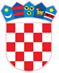      REPUBLIKA HRVATSKA   VUKOVARSKO-SRIJEMSKA ŽUPANIJA OSNOVNA ŠKOLA  «FRANJO HANAMAN»	         D R E N O V C IKLASA: 008-03/23-01/01URBROJ: 2196-68-23-01Drenovci, 27.02.2022. g.Na temelju čl. 13 Zakona o pravu na pristup informacijama ( NN 25/13, 85/15.), ravnateljica Osnovne škole „Franjo Hanaman“, Drenovci d o n o s i ODLUKUO IMENOVANJU SLUŽBENIKA ZA INFORMIRANJEČlanak 1.Ovom Odlukom imenuje se Službenik za informiranje u Osnovnoj školi „Franjo Hanaman“, Drenovci kao tijelu javne vlasti.Službenik za informiranje je posebna službena osoba mjerodavna za rješavanje ostvarivanja prava na pristup informacijama.Članak 2.Službenikom za informiranje imenuje se Bruno Bilić, koja radi na radnom mjestu tajnika škole.Članak 3.Službenik za informiranje:obavlja poslove rješavanja pojedinačnih zahtjeva i redovitog objavljivanja informacija, sukladno svom unutarnjem ustroju, unapređuje način obrade , klasificiranja, čuvanja i objavljivanja informacija koje su sadržane u službenim dokumentima koji se odnose na rad Osnovne škole „Franjo Hanaman“, Drenovci kao tijela javne vlasti, osigurava neophodnu pomoć podnositeljima zahtjeva u vezi s ostvarivanjem prava utvrđenih Zakonom o pravu na pristup informacijama, obavlja i druge poslove utvrđene Zakonom o pravu na pristup informacijama i podzakonskim propisima koji su donijeti na temelju tog Zakona. Članak 4.Službenik za informiranje poduzima sve radnje i mjere potrebne radi urednog vođenja Kataloga informacija, a za što je neposredno odgovoran ravnateljici Škole kao čelniku tijela javne vlasti.Članak 5.Ova odluka stupa na snagu danom donošenja, a vrijedi do opoziva.                                                                                                                                   Ravnateljica                                                                                                    Marijana Raguž, dipl. učitelj